Набор текста в программе Word для создания газеты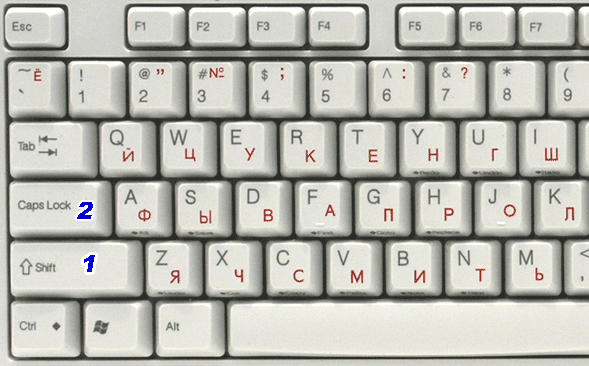 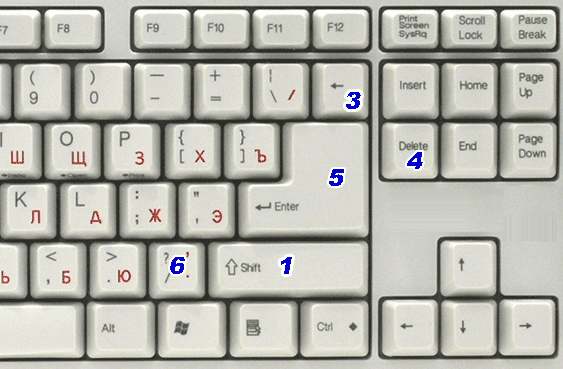 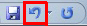 